Союз городов Центра и Северо-Запада России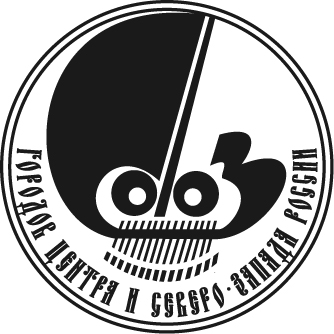                                              Общее Собрание          28 сентября .							                г. Псков				                                    Повестка  дня  (проект) Новые возможности муниципальных образований по регулированию вопросов благоустройства (о реализации ФЗ-463)Е.А.Жилин, председатель комитета архитектуры и градостроительства Администрации Великого НовгородаА.В.Кириллов, член общественной палаты города ПсковаА.С.Пузанов, генеральный директор Фонда "Институт экономики города", г. МоскваСравнительный анализ состояния бюджетной сферы муниципальных образований - членов Союза городов Центра и Северо-Запада России (по итогам информационного обмена) Н.В.Чуркина, первый заместитель директора департамента финансов Мэрии города ЯрославляОб итогах XVII летней Спартакиады Союза городов Центра и Северо-Запада России, о дальнейшем развитии спартакиадного движения в Союзе городов Центра и Северо-Запада РоссииВ.И.Гаврилов, заместитель Мэра города ЯрославляО плане работы, смете расходов и размере членских взносов на 2019 год А.А.Васильев,  исполнительный директор СГЦСЗРОпыт муниципального управления в области социальной политики и развития туризма в городе Пскове И.Н.Цецерский, Глава города Пскова, вице-президент СГЦСЗР Разное